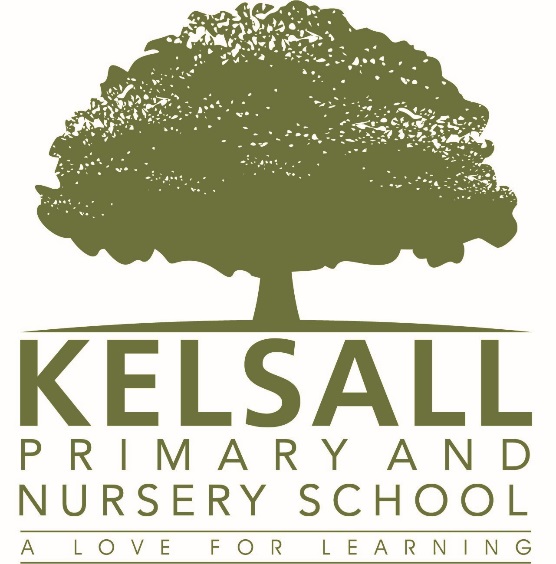 ‘All different, All welcome’Year 1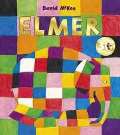 Race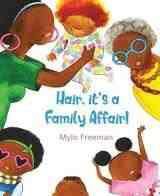 Race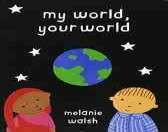 Race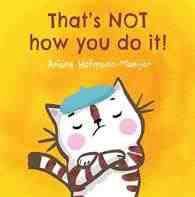 Race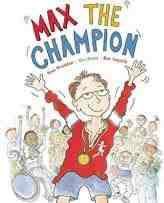 Disability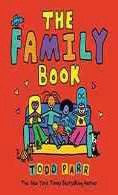 All families are differentYear 1Accept who you areProud of my family and our identityAccept who you areProud of my family and our identityWe are all different we all belong in the worldWe do things differently, we can learn from each otherWe are all different we all belong in the worldWe do things differently, we can learn from each otherDisability means our bodies work in different waysTalk about our familiesDisability means our bodies work in different waysTalk about our familiesYear 2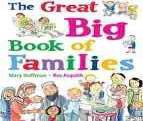 UK is diverse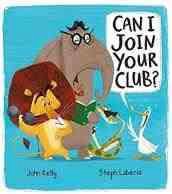 Difference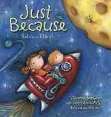 Disability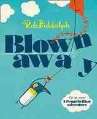 Race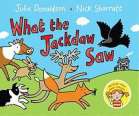 Disability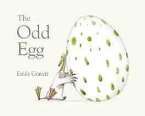 Different familiesYear 2What does diversity mean?I can play with anyone, no one should be left outWhat does diversity mean?I can play with anyone, no one should be left outTalk about disability and our own needsWe are all different and we work together in our classTalk about disability and our own needsWe are all different and we work together in our classWe can adapt to meet others’ needs (sign language)What is adoption, what is a family ?We can adapt to meet others’ needs (sign language)What is adoption, what is a family ?Year 3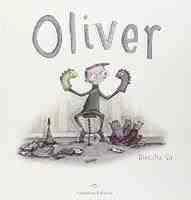 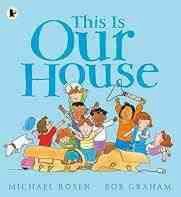 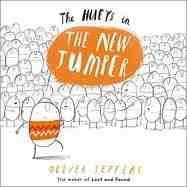 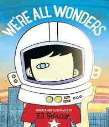 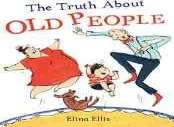 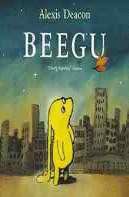 Year 3What does diversity mean?I can play with anyone, no one should be left outWhat does diversity mean?I can play with anyone, no one should be left outTalk about disability and our own needsWe are all different and we work together in our classTalk about disability and our own needsWe are all different and we work together in our classWe can adapt to meet others’ needs (sign language)What is adoption, what is a familyWe can adapt to meet others’ needs (sign language)What is adoption, what is a familyYear 4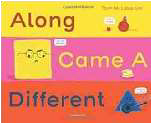 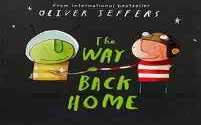 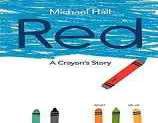 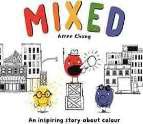 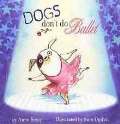 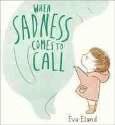 Year 4We are all different, it’s great to be differentPeople of different race/ culture can work together. Language need not be a barrierWe are all different, it’s great to be differentPeople of different race/ culture can work together. Language need not be a barrierBe true to yourself,don’t try to be something you are notWhy do some people think different races cannot get along? What is the answer to prejudice?Be true to yourself,don’t try to be something you are notWhy do some people think different races cannot get along? What is the answer to prejudice?Stand up for your rights, speak out, be true to yourselfTalk about feelings, recognise sadness, develop strategies to deal with mental healthStand up for your rights, speak out, be true to yourselfTalk about feelings, recognise sadness, develop strategies to deal with mental healthYear 5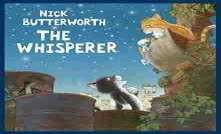 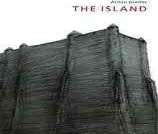 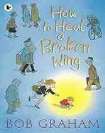 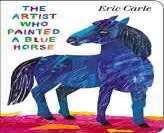 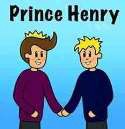 Year 5What is peer pressure, how do you stand up against peer pressure?Where does racism come from, how can we respond to racist languageWhat is peer pressure, how do you stand up against peer pressure?Where does racism come from, how can we respond to racist languageWhat is Amnesty International, why do we help people, what can we do today to help othersDifferent people can get married in the UK, laws can change.Who were the Nazis in WW2, what did they stand for, what can we do today to make sure ‘never again’?Different people can get married in the UK, laws can change.Who were the Nazis in WW2, what did they stand for, what can we do today to make sure ‘never again’?Year 6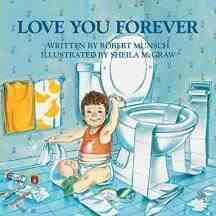 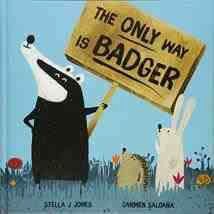 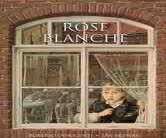 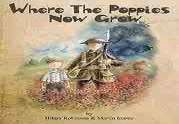 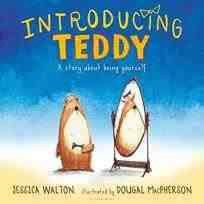 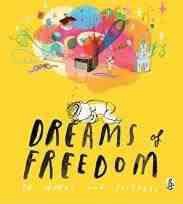 Year 6We all grow up, how do our families change, discuss hopes for futuHow to respond to prejudice, what to do if you witness discrimination?We all grow up, how do our families change, discuss hopes for futuHow to respond to prejudice, what to do if you witness discrimination?Historical awareness of Britain in WW2, respect for those who fought for freedom.Awareness of holocaust, causes and effect. Recognise what we can do today to make sure ‘never again’Historical awareness of Britain in WW2, respect for those who fought for freedom.Awareness of holocaust, causes and effect. Recognise what we can do today to make sure ‘never again’What does transgender mean, how do we make sure everyone feels welcomeIdentify how people in the UK are different, how do we respond to difference and diversity.What does transgender mean, how do we make sure everyone feels welcomeIdentify how people in the UK are different, how do we respond to difference and diversity.